Angela A. Anderson, Ed.D3438 Rosedale St. #2 Houston, TX 77004713.521.7247 (H) - 713.384.2281 (C)angelaanderson4@aol.comEducational Background:Professional Experience:Adjunct Instructional Experience:PRESENTATIONS:TABPHE (Texas Association of Black Personnel In Higher Education): “Intensive Academic Support Programming” - April 2001Focal Area:  Academic support for at-risk studentsLife Member of TABPHE (Texas Association of Black Personnel In Higher Education)“Intensive Academic Support – Lessons Learned” - April 3, 2002 Focal Area:  Academic support for at-risk students“Ebonically Speaking – April 4, 2004Focal area:  student retention through student language understandingNoel – Levitz “Going the Second Mile” – September 12, 2003Focal Area: sophomore based retention based programmingFIPSE Director’s Meeting, “Going the Second Mile” – December 3, 2003Focal Area:  sophomore based retention programming  TEXXAN (Texas Advisor Network):Crossing Over the Academic & Social Hurdles One Semester at a Time: Summer Academy – February 26, 2003Focal area: developing bridge programmingTexas Higher Education Coordinating Board “Ebonically Speaking” – March 3, 2004Focal area:  student retention through student language understandingFIPSE Grant - Second Mile Retention ProgramNACADA (National Association of Academic Advisors) National Presentation – October 19, 2006“Intensive Academic Support – Tough Love”Focal area:  student retention through intensive support programmingTABPHE (Texas Association of Blacks in Higher Education)“Slanguage – Got to Love It!” – April 7, 2008Focal area:  crossing the language barrier between student and higher education professionalsTABPHE (Texas Association of Blacks in Higher Education)“Flag on the play! Communication in a Full Contact Sport” Copyright 2013 Anderson & Hudson – February 14, 2013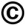 Focal area: effective communicationTABPHE Officers’ Leadership Retreat“Flag on the play! Communication in a Full Contact Sport” Copyright 2013 Anderson & Hudson – June 1, 2013Focal area: effective communicationcertifications:Master Tutor certifiedNational Tutoring Association certifiedUniversity Missouri Kansas City Supplemental Instruction Trainer certifiedCollege Reading and Learning Association (CRLA) tutor training techniquesSELECTED ACCOMPLISHMENTS:Interim President for the Houston Chapter of the Texas Association of Black Personnel in Higher Education (TABPHE)Charter member of the Texas Southern University chapter of Women in Aviation (2012)Graduate Fellow for the TSU’s NASA CBER Program (Fall 2010-2012)Contributing author:  Downing, S., Anderson, A. (2004) On Course: Strategies for Creating Success in College and in Life.  Boston – Houghton Mifflin Company. 3rd and 4th editions. Diversity Committee member for National Association of Developmental Education (NADE)ReferencesDr. Sannie Reagan, Assistant Director Student Academic Enhancement Services			Dr. Curtis Hill Fairchild Building Suite 119					Dallas Community College DistrictTexas Southern University					4849 W. Illinois Ave.3100 Cleburne St. 						Dallas, TX 75211Houston, Texas 77004					Email: Curtis.Hill@dcccd.eduEmail:  Reagan_sm@tsu.edu					Phone: 972-896-3991Phone:  713-313-7462Dr. Cherry Ross Gooden, 					Dr. Roland SmithChairperson – Curriculum and Instruction			Associate ProvostSchool of Education						Rice UniversityTexas Southern University					6100 Main Street3100 Cleburne St.						Houston, TX 77005Houston, Texas 77004					Email: rbsmith@rice.eduEmail:  gooden_cr@tsu.edu					(713) 348-5688Phone: 713-313-1922Mrs. Eva K. Pickens,						Dr. James CunninghamDirector of Communications					Associate DeanTexas Southern University					Texas Southern University3100 Cleburne St.						3100 CleburneHouston, Texas 77004					Houston, Texas 77004Email: pickensek@tsu.edu					Email:  Cunningham_JJ@tsu.edu(713) 313 – 4205						(713) 313-7256Mr. Desmond LewisHCCS Guided Studies – Spring Branch1010 W. Sam Houston Pkwy N.Houston, TX 77043 Email: desmond.lewis@hccs.edu(713) 718-5700Dec 2017May 2005Doctorate of Education, Curriculum InstructionMaster of Arts, Speech CommunicationTexas Southern University, Houston, TXTexas Southern University, Houston, TXMay 1990Bachelor of Arts, Speech CommunicationSam Houston State University, Huntsville, TXAugust 17, 2013 – Present                                                                                                           Professor of Speech CommunicationAs a speech communication faculty member I am  responsible for the following: teaching assigned classes under the supervision of the area dean; helping students fulfill their maximum potential in mastering course content; assessing student learning outcomes; maintaining a thorough and up-to-date knowledge in my teaching field; maintaining standards of professional conduct and ethics appropriate to the professional position; assisting with articulation and curriculum development and review; serving on college committees and participating in faculty governance including accreditation and student co-curricular activities; assuming other responsibilities as assigned by the area dean. As a speech communication faculty member I am  responsible for the following: teaching assigned classes under the supervision of the area dean; helping students fulfill their maximum potential in mastering course content; assessing student learning outcomes; maintaining a thorough and up-to-date knowledge in my teaching field; maintaining standards of professional conduct and ethics appropriate to the professional position; assisting with articulation and curriculum development and review; serving on college committees and participating in faculty governance including accreditation and student co-curricular activities; assuming other responsibilities as assigned by the area dean. Texas Southern UniversityTexas Southern UniversityAugust 1, 2008 – July 31, 2014                                                                                                                              Senior Writer/EditorIn this current position I am responsible for writing and editing all media related materials for Texas Southern University. I have worked to develop the TSU NOW branding campaign the 85th Anniversary campaign and others.  Developed a system to collect, analyze and streamline data collection and outcomes as it relates to media placement. Developed a communication network with outside agencies to disseminate TSU information and build community partnerships. Developed a journalism internship program for professional development and practical experience for TSU journalism majors.   Responsible for the development, coordination and implementation of activities for the Office of Communications, Community and Media Relations. Additional responsibilities include: grant writing and managing multiple budgets.In this current position I am responsible for writing and editing all media related materials for Texas Southern University. I have worked to develop the TSU NOW branding campaign the 85th Anniversary campaign and others.  Developed a system to collect, analyze and streamline data collection and outcomes as it relates to media placement. Developed a communication network with outside agencies to disseminate TSU information and build community partnerships. Developed a journalism internship program for professional development and practical experience for TSU journalism majors.   Responsible for the development, coordination and implementation of activities for the Office of Communications, Community and Media Relations. Additional responsibilities include: grant writing and managing multiple budgets.Gulf Coast Community Services AssociationGulf Coast Community Services AssociationJuly 30, 2007 – June 23, 2008                                                                                                                                     Area CoordinatorDuring my time at Gulf Coast Community Services Association I supervised 15 caseworkers throughout the City of Houston. Coordinated departmental activities for GCCSA clients and staff members. Developed strategies aimed to increase the TOP (Transitioned Out of Poverty) rate, increase direct program participants, and increase the productivity rate among the caseworkers.   Developed and coordinated caseworker professional development training.  Developed a system to collect, analyze and streamline data collection and outcomes. Provided professional development and materials for caseworkers for individualized case management techniques (CAIRO Method of Case Management).  Devised resolutions protocols for the Community Service Department for conflict resolutions.  Developed a communication network with other non-profit agencies to disseminate program information and build partnerships. Lead trainer for all Community Services staff on the latest client tracking software (Adsystech Tracking Software).  Produced and disseminated all case work related materials.    During my time at Gulf Coast Community Services Association I supervised 15 caseworkers throughout the City of Houston. Coordinated departmental activities for GCCSA clients and staff members. Developed strategies aimed to increase the TOP (Transitioned Out of Poverty) rate, increase direct program participants, and increase the productivity rate among the caseworkers.   Developed and coordinated caseworker professional development training.  Developed a system to collect, analyze and streamline data collection and outcomes. Provided professional development and materials for caseworkers for individualized case management techniques (CAIRO Method of Case Management).  Devised resolutions protocols for the Community Service Department for conflict resolutions.  Developed a communication network with other non-profit agencies to disseminate program information and build partnerships. Lead trainer for all Community Services staff on the latest client tracking software (Adsystech Tracking Software).  Produced and disseminated all case work related materials.    Application2Graduation, LLCApplication2Graduation, LLCJune 19, 2006 – Oct. 5, 2006                                                                                                                                 Director of AdvocacyDuring my time at Application2Graduation I supervised a nationwide network of professional student advocates. Coordinated advocacy activities for students participating in the Application2Graduation, LLC program. Disseminated retention strategies aimed to increase the matriculation rate and degree completion of program participants.   Developed and coordinated advocate professional development training.  Developed a system to advise students on appropriate course selection for timely degree attainment. Provided professional development for advocates in individualized academic and personal counseling for students.  Devised resolutions for at-risk student by developing program modules that teach students responsibility and self-efficacy.  Developed a communication network with company advocates to disseminate program information. Developed a working relationship with university academic advisors nationwide. Produced and disseminated all advocacy program materials.    During my time at Application2Graduation I supervised a nationwide network of professional student advocates. Coordinated advocacy activities for students participating in the Application2Graduation, LLC program. Disseminated retention strategies aimed to increase the matriculation rate and degree completion of program participants.   Developed and coordinated advocate professional development training.  Developed a system to advise students on appropriate course selection for timely degree attainment. Provided professional development for advocates in individualized academic and personal counseling for students.  Devised resolutions for at-risk student by developing program modules that teach students responsibility and self-efficacy.  Developed a communication network with company advocates to disseminate program information. Developed a working relationship with university academic advisors nationwide. Produced and disseminated all advocacy program materials.    Texas Southern University General University Academic CenterTexas Southern University General University Academic CenterTexas Southern University General University Academic Center2000 – June 1, 2006Academic AdvisorAcademic AdvisorAs an academic advisor, I was responsible for coordinating academic counseling activities for first year freshmen and students who had not passed the ASSET/THEA as designated by the State of Texas. I also helped to develop and disseminated retention strategies aimed at increasing the matriculation rate and degree completion of students under the hospice of the General University Academic Center (GUAC).   Advised students on appropriate course selection for degree attainment. Provided individual academic and personal counseling for students. Devised resolutions for student on academic probation, continued probation and suspension by teaching these students conflict resolution, personal responsibility, study skills, time management, effective reading skills, and test taking techniques.  Developed online e-mail advisement and online academic advisement via the Texas Southern University website – these services allowed students to communicate with an academic advisor and receive timely information. As an academic advisor, I was responsible for coordinating academic counseling activities for first year freshmen and students who had not passed the ASSET/THEA as designated by the State of Texas. I also helped to develop and disseminated retention strategies aimed at increasing the matriculation rate and degree completion of students under the hospice of the General University Academic Center (GUAC).   Advised students on appropriate course selection for degree attainment. Provided individual academic and personal counseling for students. Devised resolutions for student on academic probation, continued probation and suspension by teaching these students conflict resolution, personal responsibility, study skills, time management, effective reading skills, and test taking techniques.  Developed online e-mail advisement and online academic advisement via the Texas Southern University website – these services allowed students to communicate with an academic advisor and receive timely information. As an academic advisor, I was responsible for coordinating academic counseling activities for first year freshmen and students who had not passed the ASSET/THEA as designated by the State of Texas. I also helped to develop and disseminated retention strategies aimed at increasing the matriculation rate and degree completion of students under the hospice of the General University Academic Center (GUAC).   Advised students on appropriate course selection for degree attainment. Provided individual academic and personal counseling for students. Devised resolutions for student on academic probation, continued probation and suspension by teaching these students conflict resolution, personal responsibility, study skills, time management, effective reading skills, and test taking techniques.  Developed online e-mail advisement and online academic advisement via the Texas Southern University website – these services allowed students to communicate with an academic advisor and receive timely information. 2000 – June 1, 2006Instructor for the Sociology 211 Freshman Orientation Course Instructor for the Sociology 211 Freshman Orientation Course As a freshman instructor, I was responsible for teaching first semester freshmen educational survival techniques for successful matriculation. Incorporated web technology into the Sociology 211 – The Open Forum via the TSU enrollment management website - where students would participate in a guided discussion of major issues pertaining to academics, social issues and current events.  Contributing author for the text used for the Freshman Orientation - On Course. Analyzed course outcome data in order to evaluate course progression and improvement.As a freshman instructor, I was responsible for teaching first semester freshmen educational survival techniques for successful matriculation. Incorporated web technology into the Sociology 211 – The Open Forum via the TSU enrollment management website - where students would participate in a guided discussion of major issues pertaining to academics, social issues and current events.  Contributing author for the text used for the Freshman Orientation - On Course. Analyzed course outcome data in order to evaluate course progression and improvement.As a freshman instructor, I was responsible for teaching first semester freshmen educational survival techniques for successful matriculation. Incorporated web technology into the Sociology 211 – The Open Forum via the TSU enrollment management website - where students would participate in a guided discussion of major issues pertaining to academics, social issues and current events.  Contributing author for the text used for the Freshman Orientation - On Course. Analyzed course outcome data in order to evaluate course progression and improvement.2001 – June 1, 20062001 – June 1, 2006Supplemental Instruction CoordinatorReceived certification from University of Missouri Kansas City (UMKC) as a trainer of Supplemental Instruction. Developed a Supplemental Instruction (SI) model for General University Academic Center (GUAC).  SI was developed to help further the student comprehension of course content by using innovative learning techniques to pique the interest of students in any given course. Responsible for the training of all Supplemental Instruction Leaders and Instructors.  Developed all program materials used for the SI sessions.  Maintained Supplemental Instruction database to monitor course outcomes, student academic progress and academic standings of those students participating in the supplemental instruction courses.  Developed a Program Coordinator, Instructor and SI leader network for training and professional development.Received certification from University of Missouri Kansas City (UMKC) as a trainer of Supplemental Instruction. Developed a Supplemental Instruction (SI) model for General University Academic Center (GUAC).  SI was developed to help further the student comprehension of course content by using innovative learning techniques to pique the interest of students in any given course. Responsible for the training of all Supplemental Instruction Leaders and Instructors.  Developed all program materials used for the SI sessions.  Maintained Supplemental Instruction database to monitor course outcomes, student academic progress and academic standings of those students participating in the supplemental instruction courses.  Developed a Program Coordinator, Instructor and SI leader network for training and professional development.Received certification from University of Missouri Kansas City (UMKC) as a trainer of Supplemental Instruction. Developed a Supplemental Instruction (SI) model for General University Academic Center (GUAC).  SI was developed to help further the student comprehension of course content by using innovative learning techniques to pique the interest of students in any given course. Responsible for the training of all Supplemental Instruction Leaders and Instructors.  Developed all program materials used for the SI sessions.  Maintained Supplemental Instruction database to monitor course outcomes, student academic progress and academic standings of those students participating in the supplemental instruction courses.  Developed a Program Coordinator, Instructor and SI leader network for training and professional development.2000 – June 1, 2006Peer Tutor CoordinatorPeer Tutor CoordinatorBridge Builders Peer Tutoring Program was designed to model good student behavior, peer mentoring and academic support in form of tutoring.  Developed the Texas Southern Bridge Builders Peer Tutoring Handbook.  Trained and certified through CRLA (Center for Reading and Learning Association) for all tutors working with the Bridge Builder Program.  Developed, maintained and analyzed data for student course outcomes, academic standing, tutor session outcomes, tutor survey information and retention rates for students participating in the Bridge Builder Peer Tutoring Program.  Worked on the National Association of Developmental Educators (NADE) certification for the Bridge Builders Peer Tutoring Program and the Supplemental Instruction Program by analyzing all program data pertaining to the above mentioned programs and developed a strategic plan to better the programming and monitor program success.Bridge Builders Peer Tutoring Program was designed to model good student behavior, peer mentoring and academic support in form of tutoring.  Developed the Texas Southern Bridge Builders Peer Tutoring Handbook.  Trained and certified through CRLA (Center for Reading and Learning Association) for all tutors working with the Bridge Builder Program.  Developed, maintained and analyzed data for student course outcomes, academic standing, tutor session outcomes, tutor survey information and retention rates for students participating in the Bridge Builder Peer Tutoring Program.  Worked on the National Association of Developmental Educators (NADE) certification for the Bridge Builders Peer Tutoring Program and the Supplemental Instruction Program by analyzing all program data pertaining to the above mentioned programs and developed a strategic plan to better the programming and monitor program success.Bridge Builders Peer Tutoring Program was designed to model good student behavior, peer mentoring and academic support in form of tutoring.  Developed the Texas Southern Bridge Builders Peer Tutoring Handbook.  Trained and certified through CRLA (Center for Reading and Learning Association) for all tutors working with the Bridge Builder Program.  Developed, maintained and analyzed data for student course outcomes, academic standing, tutor session outcomes, tutor survey information and retention rates for students participating in the Bridge Builder Peer Tutoring Program.  Worked on the National Association of Developmental Educators (NADE) certification for the Bridge Builders Peer Tutoring Program and the Supplemental Instruction Program by analyzing all program data pertaining to the above mentioned programs and developed a strategic plan to better the programming and monitor program success.2000 – June 1, 2006Program Coordinator for Retention ProgrammingResponsible for development and implementation of academic support mechanisms for students who have trouble meeting the University’s Satisfactory Academic Progress (SAP) policy, sophomore retention, course content augmentation and peer tutoring by providing innovative monitored rigorous programming.  These programs include:  Intensive Academic Support and Second Mile Sophomore Retention Program. Implemented University-wide adopted strategies: Intensive Academic Support Program (IAS) is a program designed to work with those students that are not meeting university academic standards.  This intensive program monitors the student course outcomes; provide intrusive individualized academic advisement sessions, tutoring sessions, and successful student behavior modeling.  In order to cultivate a stronger student this program seeks to help students realize their academic potential through intensive counseling, guided tutorials and building a stronger network between the student and the instruction. Responsible for the development of all program materials, implemented the IAS appeals committee for fair intake processing, academic advisor materials for student interaction and data collection, program handbook, protocols, all student program information, and survey information. Collected and analyzed all data for program outcomes, retention rates for IAS students, academic standing, course completion and classification.Responsible for development and implementation of academic support mechanisms for students who have trouble meeting the University’s Satisfactory Academic Progress (SAP) policy, sophomore retention, course content augmentation and peer tutoring by providing innovative monitored rigorous programming.  These programs include:  Intensive Academic Support and Second Mile Sophomore Retention Program. Implemented University-wide adopted strategies: Intensive Academic Support Program (IAS) is a program designed to work with those students that are not meeting university academic standards.  This intensive program monitors the student course outcomes; provide intrusive individualized academic advisement sessions, tutoring sessions, and successful student behavior modeling.  In order to cultivate a stronger student this program seeks to help students realize their academic potential through intensive counseling, guided tutorials and building a stronger network between the student and the instruction. Responsible for the development of all program materials, implemented the IAS appeals committee for fair intake processing, academic advisor materials for student interaction and data collection, program handbook, protocols, all student program information, and survey information. Collected and analyzed all data for program outcomes, retention rates for IAS students, academic standing, course completion and classification.2002-2005Second Mile Project CoordinatorSecond Mile Sophomore Retention Program (FIPSE Grant - $575,000) was developed as a Leadership Program and Academic Enhancement project to raise the retention rate of sophomores at Texas Southern University by expending to through the sophomore year the same support mechanisms afforded to incoming freshmen.  This Leadership Program has helped raise the retention rate of a select student cohort by providing administrative mentors to help guide students in the process of becoming a leader, individualized academic advisement is provided to help this cohort to better map out their academic plan, and offer additional academic peer tutoring/mentoring. Trained and completed Master Tutor Certification for all peer tutors working with the Second Mile Program.  Developed program materials for Second Mile student participants. Managed the day-to-day running of the program, Monitored student academic progress throughout the duration of the Second Mile Program and program. Responsible for all data collection and analysis of program outcomes and the monitoring of the retention rates for this select cohort.Second Mile Sophomore Retention Program (FIPSE Grant - $575,000) was developed as a Leadership Program and Academic Enhancement project to raise the retention rate of sophomores at Texas Southern University by expending to through the sophomore year the same support mechanisms afforded to incoming freshmen.  This Leadership Program has helped raise the retention rate of a select student cohort by providing administrative mentors to help guide students in the process of becoming a leader, individualized academic advisement is provided to help this cohort to better map out their academic plan, and offer additional academic peer tutoring/mentoring. Trained and completed Master Tutor Certification for all peer tutors working with the Second Mile Program.  Developed program materials for Second Mile student participants. Managed the day-to-day running of the program, Monitored student academic progress throughout the duration of the Second Mile Program and program. Responsible for all data collection and analysis of program outcomes and the monitoring of the retention rates for this select cohort.1998-2000Developmental Reading Instructor Developed innovative hands on reading techniques to developmental students needing to pass the TASP Test (THEA/ASSET) by meeting the students at their academic level and moving them step-by-step toward preset academic milestones student were able to learning at a faster pace. Brought current events into the classroom a way to bring about an interest in the reading process.  Helped to develop a step-by-step outlining system to better understand the materials being read.  Provided an atmosphere of informal learning – this allowed the student the ability to step up and take responsibility for learning.  Implemented peer group reading in the classroom as a way of having students help each other.Developed innovative hands on reading techniques to developmental students needing to pass the TASP Test (THEA/ASSET) by meeting the students at their academic level and moving them step-by-step toward preset academic milestones student were able to learning at a faster pace. Brought current events into the classroom a way to bring about an interest in the reading process.  Helped to develop a step-by-step outlining system to better understand the materials being read.  Provided an atmosphere of informal learning – this allowed the student the ability to step up and take responsibility for learning.  Implemented peer group reading in the classroom as a way of having students help each other.1992 – 2009Lone Star College - College of Liberal Arts Subject area: Speech Communication Lone Star College - College of Liberal Arts Subject area: Speech Communication Houston, TXCourse(s) taught:  Public Address and Business CommunicationMajor content area(s): Organizational Communication with an emphasis in Public Address 	1992 – 1994Lee College- College of Liberal Arts Subject area:  Speech CommunicationCourse(s) taught:  Public Address Major content area(s): Public Speaking with an emphasis in Interpersonal Communication Baytown, TX1994 – 1999University of Houston, Downtown College of Liberal Arts Subject area:  Speech CommunicationCourses taught:  Public Address, Introduction of Speech Communication and Business CommunicationsMajor content area(s): Organizational Communication with an emphasis in Public Address and Interpersonal Communication Houston, TX1996 – 2011Alvin Community College - College or Liberal Arts Subject area:  Speech CommunicationCourses taught:  Public Address and Interpersonal CommunicationMajor content area(s): Public Address &Interpersonal CommunicationAlvin, TX1996 – 1998College of the Mainland Communication Department Subject area:  Speech CommunicationCourse(s) taught:  Public Address, Business Communications, Introduction to Speech Communication and Interpersonal CommunicationMajor content area(s): Public Address, Interpersonal Communication and Organizational CommunicationTexas City, TX1996 – 1998Texas Southern University College of Liberal Arts and Behavioral ScienceTexas Southern University College of Liberal Arts and Behavioral ScienceHouston, TXSubject area:  Speech Communication Courses taught:  Public Address and Business CommunicationsMajor content area: Organizational Communication with an emphasis in Public Address